別記様式第27　　　　　　　　　　　　　　　　　　　　　　　　　　　　　　　　　　　　　①非常電源（蓄電池設備）　　　　　　　　　　　　　　　　　　　　　　　　　　　　　　　　②備考　１　この用紙の大きさは、日本産業規格Ａ４とすること。　　　２　選択肢のある欄は、該当事項を○印で囲むこと。　　　３　使用区分の（　）書きは、共用している設備名を記入すること。　　　４　結果の欄には、良否を記入すること。　　　５　※印の試験は、「蓄電池設備の基準」（昭和48年消防告示第２号）に適合しているものとして、総務大臣又は消防庁長官が登録した登録認定機関の認定を受けた旨の表示が付されているものにあっては、当該設備にかかる部分について省略することができる。非常電源（蓄電池設備）試験結果報告書試験実施日　　　　　年　　　月　　　日　試験実施者　　　　　　　　　　　　　　　住　所　　　　　　　　　　　　　　　氏　名　　　　　　　　　　　　　　　非常電源（蓄電池設備）試験結果報告書試験実施日　　　　　年　　　月　　　日　試験実施者　　　　　　　　　　　　　　　住　所　　　　　　　　　　　　　　　氏　名　　　　　　　　　　　　　　　非常電源（蓄電池設備）試験結果報告書試験実施日　　　　　年　　　月　　　日　試験実施者　　　　　　　　　　　　　　　住　所　　　　　　　　　　　　　　　氏　名　　　　　　　　　　　　　　　非常電源（蓄電池設備）試験結果報告書試験実施日　　　　　年　　　月　　　日　試験実施者　　　　　　　　　　　　　　　住　所　　　　　　　　　　　　　　　氏　名　　　　　　　　　　　　　　　非常電源（蓄電池設備）試験結果報告書試験実施日　　　　　年　　　月　　　日　試験実施者　　　　　　　　　　　　　　　住　所　　　　　　　　　　　　　　　氏　名　　　　　　　　　　　　　　　非常電源（蓄電池設備）試験結果報告書試験実施日　　　　　年　　　月　　　日　試験実施者　　　　　　　　　　　　　　　住　所　　　　　　　　　　　　　　　氏　名　　　　　　　　　　　　　　　非常電源（蓄電池設備）試験結果報告書試験実施日　　　　　年　　　月　　　日　試験実施者　　　　　　　　　　　　　　　住　所　　　　　　　　　　　　　　　氏　名　　　　　　　　　　　　　　　非常電源（蓄電池設備）試験結果報告書試験実施日　　　　　年　　　月　　　日　試験実施者　　　　　　　　　　　　　　　住　所　　　　　　　　　　　　　　　氏　名　　　　　　　　　　　　　　　非常電源（蓄電池設備）試験結果報告書試験実施日　　　　　年　　　月　　　日　試験実施者　　　　　　　　　　　　　　　住　所　　　　　　　　　　　　　　　氏　名　　　　　　　　　　　　　　　非常電源（蓄電池設備）試験結果報告書試験実施日　　　　　年　　　月　　　日　試験実施者　　　　　　　　　　　　　　　住　所　　　　　　　　　　　　　　　氏　名　　　　　　　　　　　　　　　非常電源（蓄電池設備）試験結果報告書試験実施日　　　　　年　　　月　　　日　試験実施者　　　　　　　　　　　　　　　住　所　　　　　　　　　　　　　　　氏　名　　　　　　　　　　　　　　　非常電源（蓄電池設備）試験結果報告書試験実施日　　　　　年　　　月　　　日　試験実施者　　　　　　　　　　　　　　　住　所　　　　　　　　　　　　　　　氏　名　　　　　　　　　　　　　　　非常電源（蓄電池設備）試験結果報告書試験実施日　　　　　年　　　月　　　日　試験実施者　　　　　　　　　　　　　　　住　所　　　　　　　　　　　　　　　氏　名　　　　　　　　　　　　　　　非常電源（蓄電池設備）試験結果報告書試験実施日　　　　　年　　　月　　　日　試験実施者　　　　　　　　　　　　　　　住　所　　　　　　　　　　　　　　　氏　名　　　　　　　　　　　　　　　非常電源（蓄電池設備）試験結果報告書試験実施日　　　　　年　　　月　　　日　試験実施者　　　　　　　　　　　　　　　住　所　　　　　　　　　　　　　　　氏　名　　　　　　　　　　　　　　　非常電源（蓄電池設備）試験結果報告書試験実施日　　　　　年　　　月　　　日　試験実施者　　　　　　　　　　　　　　　住　所　　　　　　　　　　　　　　　氏　名　　　　　　　　　　　　　　　非常電源（蓄電池設備）試験結果報告書試験実施日　　　　　年　　　月　　　日　試験実施者　　　　　　　　　　　　　　　住　所　　　　　　　　　　　　　　　氏　名　　　　　　　　　　　　　　　非常電源（蓄電池設備）試験結果報告書試験実施日　　　　　年　　　月　　　日　試験実施者　　　　　　　　　　　　　　　住　所　　　　　　　　　　　　　　　氏　名　　　　　　　　　　　　　　　非常電源（蓄電池設備）試験結果報告書試験実施日　　　　　年　　　月　　　日　試験実施者　　　　　　　　　　　　　　　住　所　　　　　　　　　　　　　　　氏　名　　　　　　　　　　　　　　　非常電源（蓄電池設備）試験結果報告書試験実施日　　　　　年　　　月　　　日　試験実施者　　　　　　　　　　　　　　　住　所　　　　　　　　　　　　　　　氏　名　　　　　　　　　　　　　　　非常電源（蓄電池設備）試験結果報告書試験実施日　　　　　年　　　月　　　日　試験実施者　　　　　　　　　　　　　　　住　所　　　　　　　　　　　　　　　氏　名　　　　　　　　　　　　　　　非常電源（蓄電池設備）試験結果報告書試験実施日　　　　　年　　　月　　　日　試験実施者　　　　　　　　　　　　　　　住　所　　　　　　　　　　　　　　　氏　名　　　　　　　　　　　　　　　非常電源（蓄電池設備）試験結果報告書試験実施日　　　　　年　　　月　　　日　試験実施者　　　　　　　　　　　　　　　住　所　　　　　　　　　　　　　　　氏　名　　　　　　　　　　　　　　　非常電源（蓄電池設備）試験結果報告書試験実施日　　　　　年　　　月　　　日　試験実施者　　　　　　　　　　　　　　　住　所　　　　　　　　　　　　　　　氏　名　　　　　　　　　　　　　　　非常電源（蓄電池設備）試験結果報告書試験実施日　　　　　年　　　月　　　日　試験実施者　　　　　　　　　　　　　　　住　所　　　　　　　　　　　　　　　氏　名　　　　　　　　　　　　　　　消防用設備等の別消防用設備等の別消防用設備等の別使用区分使用区分使用区分消防用設備等のみに使用（　　　　　　　　　　　　　　　　　　　　）消防用設備等のみに使用（　　　　　　　　　　　　　　　　　　　　）消防用設備等のみに使用（　　　　　　　　　　　　　　　　　　　　）消防用設備等のみに使用（　　　　　　　　　　　　　　　　　　　　）消防用設備等のみに使用（　　　　　　　　　　　　　　　　　　　　）消防用設備等のみに使用（　　　　　　　　　　　　　　　　　　　　）消防用設備等のみに使用（　　　　　　　　　　　　　　　　　　　　）消防用設備等のみに使用（　　　　　　　　　　　　　　　　　　　　）消防用設備等のみに使用（　　　　　　　　　　　　　　　　　　　　）消防用設備等のみに使用（　　　　　　　　　　　　　　　　　　　　）消防用設備等のみに使用（　　　　　　　　　　　　　　　　　　　　）消防用設備等のみに使用（　　　　　　　　　　　　　　　　　　　　）消防用設備等のみに使用（　　　　　　　　　　　　　　　　　　　　）消防用設備等のみに使用（　　　　　　　　　　　　　　　　　　　　）消防用設備等のみに使用（　　　　　　　　　　　　　　　　　　　　）消防用設備等のみに使用（　　　　　　　　　　　　　　　　　　　　）消防用設備等のみに使用（　　　　　　　　　　　　　　　　　　　　）消防用設備等のみに使用（　　　　　　　　　　　　　　　　　　　　）消防用設備等のみに使用（　　　　　　　　　　　　　　　　　　　　）消防用設備等のみに使用（　　　　　　　　　　　　　　　　　　　　）消防用設備等のみに使用（　　　　　　　　　　　　　　　　　　　　）消防用設備等のみに使用（　　　　　　　　　　　　　　　　　　　　）使用区分使用区分使用区分その他と共用（　　　　　　　　　　　　　　　　　　　　　　　　　）その他と共用（　　　　　　　　　　　　　　　　　　　　　　　　　）その他と共用（　　　　　　　　　　　　　　　　　　　　　　　　　）その他と共用（　　　　　　　　　　　　　　　　　　　　　　　　　）その他と共用（　　　　　　　　　　　　　　　　　　　　　　　　　）その他と共用（　　　　　　　　　　　　　　　　　　　　　　　　　）その他と共用（　　　　　　　　　　　　　　　　　　　　　　　　　）その他と共用（　　　　　　　　　　　　　　　　　　　　　　　　　）その他と共用（　　　　　　　　　　　　　　　　　　　　　　　　　）その他と共用（　　　　　　　　　　　　　　　　　　　　　　　　　）その他と共用（　　　　　　　　　　　　　　　　　　　　　　　　　）その他と共用（　　　　　　　　　　　　　　　　　　　　　　　　　）その他と共用（　　　　　　　　　　　　　　　　　　　　　　　　　）その他と共用（　　　　　　　　　　　　　　　　　　　　　　　　　）その他と共用（　　　　　　　　　　　　　　　　　　　　　　　　　）その他と共用（　　　　　　　　　　　　　　　　　　　　　　　　　）その他と共用（　　　　　　　　　　　　　　　　　　　　　　　　　）その他と共用（　　　　　　　　　　　　　　　　　　　　　　　　　）その他と共用（　　　　　　　　　　　　　　　　　　　　　　　　　）その他と共用（　　　　　　　　　　　　　　　　　　　　　　　　　）その他と共用（　　　　　　　　　　　　　　　　　　　　　　　　　）その他と共用（　　　　　　　　　　　　　　　　　　　　　　　　　）蓄電池蓄電池蓄電池容量容量容量容量出力電圧出力電圧出力電圧出力電圧出力電圧出力電圧ＶＶＶＶ蓄電池蓄電池蓄電池種別種別種別種別セル数セル数セル数セル数セル数セル数セルセルセルセル充電装置充電装置充電装置充電方法充電方法充電方法充電方法出力電圧出力電圧出力電圧出力電圧出力電圧出力電圧ＶＶＶＶ充電装置充電装置充電装置入力電圧入力電圧入力電圧入力電圧ＶＶＶＶＶＶＶＶ出力電流出力電流出力電流出力電流出力電流出力電流ＡＡＡＡ逆変換装置逆変換装置逆変換装置容量容量容量容量kVAkVAkVAkVAkVAkVAkVAkVA出力電圧出力電圧出力電圧出力電圧出力電圧出力電圧ＶＶＶＶ逆変換装置逆変換装置逆変換装置入力電圧入力電圧入力電圧入力電圧ＶＶＶＶＶＶＶＶ出力電流出力電流出力電流出力電流出力電流出力電流ＡＡＡＡ直交変換装置直交変換装置直交変換装置充電方法充電方法充電方法充電方法出力電圧出力電圧出力電圧出力電圧出力電圧出力電圧ＶＶＶＶ直交変換装置直交変換装置直交変換装置入力電圧入力電圧入力電圧入力電圧ＶＶＶＶＶＶＶＶ出力電流出力電流出力電流出力電流出力電流出力電流ＡＡＡＡ試　　　 験　　　 項　　　 目試　　　 験　　　 項　　　 目試　　　 験　　　 項　　　 目試　　　 験　　　 項　　　 目試　　　 験　　　 項　　　 目試　　　 験　　　 項　　　 目試　　　 験　　　 項　　　 目試　　　 験　　　 項　　　 目試　　　 験　　　 項　　　 目試　　　 験　　　 項　　　 目試　　　 験　　　 項　　　 目試　　　 験　　　 項　　　 目試　　　 験　　　 項　　　 目種別・容量等の内容種別・容量等の内容種別・容量等の内容種別・容量等の内容種別・容量等の内容種別・容量等の内容種別・容量等の内容種別・容量等の内容種別・容量等の内容種別・容量等の内容種別・容量等の内容結果外　　　　観　　　　試　　　　験設置場所等設置場所等設置場所等設　 置　 場　 所設　 置　 場　 所設　 置　 場　 所設　 置　 場　 所設　 置　 場　 所設　 置　 場　 所設　 置　 場　 所設　 置　 場　 所設　 置　 場　 所―――――――――――外　　　　観　　　　試　　　　験設置場所等設置場所等設置場所等不燃専用室・機械室等不燃専用室・機械室等不燃専用室・機械室等不燃専用室・機械室等換気設備換気設備換気設備換気設備換気設備―――――――――――外　　　　観　　　　試　　　　験設置場所等設置場所等設置場所等不燃専用室・機械室等不燃専用室・機械室等不燃専用室・機械室等不燃専用室・機械室等有効な防火区画有効な防火区画有効な防火区画有効な防火区画有効な防火区画―――――――――――外　　　　観　　　　試　　　　験設置場所等設置場所等設置場所等不燃専用室・機械室等不燃専用室・機械室等不燃専用室・機械室等不燃専用室・機械室等防水措置防水措置防水措置防水措置防水措置―――――――――――外　　　　観　　　　試　　　　験設置場所等設置場所等設置場所等不燃専用室・機械室等不燃専用室・機械室等不燃専用室・機械室等不燃専用室・機械室等出火防止・延焼拡大防止出火防止・延焼拡大防止出火防止・延焼拡大防止出火防止・延焼拡大防止出火防止・延焼拡大防止―――――――――――外　　　　観　　　　試　　　　験設置場所等設置場所等設置場所等不燃専用室・機械室等不燃専用室・機械室等不燃専用室・機械室等不燃専用室・機械室等照明設備の有無照明設備の有無照明設備の有無照明設備の有無照明設備の有無―――――――――――外　　　　観　　　　試　　　　験設置場所等設置場所等設置場所等不燃専用室・機械室等不燃専用室・機械室等不燃専用室・機械室等不燃専用室・機械室等標識標識標識標識標識―――――――――――外　　　　観　　　　試　　　　験構　　　　　　　 造　 ・　 性 　　　　　　　能構　　　　　　　 造　 ・　 性 　　　　　　　能構　　　　　　　 造　 ・　 性 　　　　　　　能構　　　　　　　 造　 ・　 性 　　　　　　　能構　　　　　　　 造　 ・　 性 　　　　　　　能構　　　　　　　 造　 ・　 性 　　　　　　　能構　　　　　　　 造　 ・　 性 　　　　　　　能構　　　　　　　 造　 ・　 性 　　　　　　　能構　　　　　　　 造　 ・　 性 　　　　　　　能構　　　　　　　 造　 ・　 性 　　　　　　　能構　　　　　　　 造　 ・　 性 　　　　　　　能構　　　　　　　 造　 ・　 性 　　　　　　　能―――――――――――外　　　　観　　　　試　　　　験保　有　距　離（ｍ）　機　器　名　機　器　名　機　器　名　機　器　名前面操作面前面操作面前面操作面点検面換気面その他の面周囲周囲列の相互間列の相互間相対する面相対する面相対する面相対する面変電設備又は発電設備変電設備又は発電設備変電設備又は発電設備建築物等―外　　　　観　　　　試　　　　験保　有　距　離（ｍ）　機　器　名　機　器　名　機　器　名　機　器　名前面操作面前面操作面前面操作面点検面換気面その他の面周囲周囲列の相互間列の相互間操作面点検面換気面その他の面キュービクル式　　　キュービクル式　　　キュービクル式以外　建築物等―外　　　　観　　　　試　　　　験保　有　距　離（ｍ）キュービクル式キュービクル式キュービクル式キュービクル式――――外　　　　観　　　　試　　　　験保　有　距　離（ｍ）キュービクル式以外キュービクル式以外キュービクル式以外蓄電池――――――――――――――外　　　　観　　　　試　　　　験保　有　距　離（ｍ）キュービクル式以外キュービクル式以外キュービクル式以外充電装置逆変換装置直交変換装置――――――――――――試験項目試験項目試験項目種別・容量等の内容結果外 　観 　試 　験設置方法分岐方式―外 　観 　試 　験設置方法結線・接続―外 　観 　試 　験設置方法表示―外 　観 　試 　験設置方法耐震措置―外 　観 　試 　験設置方法蓄電池・充電装置逆変換装置・直交変換装置等―外 　観 　試 　験設置方法配線―機　　能　　試　　験接地抵抗試験接地抵抗試験（接地工事の種類）種接地工事　　　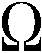 機　　能　　試　　験※ 絶 縁抵抗試験充電装置の交流側端子と大地間M機　　能　　試　　験※ 絶 縁抵抗試験逆変換装置の交流側端子と大地間M機　　能　　試　　験※ 絶 縁抵抗試験直交変換装置の交流側端子と大地間M機　　能　　試　　験※ 絶 縁抵抗試験直流側端子と大地間M機　　能　　試　　験作動試験減液警報装置―機　　能　　試　　験作動試験切替装置―備　　　　　　　　　　　　考試験実施者が有している資格：試験実施者が有している資格：試験実施者が有している資格：試験実施者が有している資格：